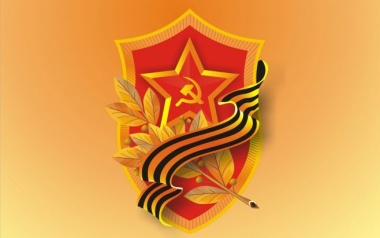 Военно-патриотические клубы и спортивные секции Регионального отделения ДОСААФ России Белгородской областиИмени Героев Советского СоюзаНаименование военно-патриотического клуба, спортивной секцииИмя Героя Советского Союза Дата присвоения1.ВПК «Крылья Белгородчины»Белгородской школы Сурнев Николай Григорьевич18.02.2013 г.2.ВПК «Виктория» местного отделения ДОСААФ России Красногвардейского района.Яценко Николай Лаврентьевич20.03.2014 г.3.ВПК «Боец» местного отделения ДОСААФ России Новооскольского районаКоняевАнатолий Михайлович18.04.2014 г.4.Стрелковая секция «Снайпер» Местного отделения ДОСААФ России Волоконовского районаВетчинкинКузьма Фёдорович28.05.2014 г.5.ВПК  «Альбатрос» местного отделения ДОСААФ России Новооскольского районаКоняева Анатолия Михайловича27.11.2017г.6.Детско-юношеская флотилия.ОльшанскийКонстантина Фёдоровича22.12.2017г.7.ВПК «Русичи» местного отделения ДОСААФ России Шебекинского района. МочалинНиколай Владимирович23.04.2018 г.8.ВПК  «Восход»  местного отделения Ракитянского района  ЕвдошенкоВасилий Михайлович08.06.2018г.9.Секция  пулевой стрельбы местного отделения ДОСААФ России Ракитянского района Белгородской области.КурбатовВасилий Васильевич.08.06.2018г.10.Мотоклуб «Ракита»  местного отделения ДОСААФ России Ракитянского района Белгородской области. ЦыбулевАлексей Иванович.08.06.2018г.11.Пейнтбольный   клуб «Атлант» местного отделения ДОСААФ России Ракитянского района Белгородской области. ДобродомовГригорий Сергеевич.08.06.2018г.12.Картинг клуб местного отделения ДОСААФ России Ракитянского района Белгородской области. ДаниленкоНиколай Никитович.08.06.2018г.13.ВПК  «Гардемарин» местного отделения ДОСААФ России Старооскольского городского округа Белгородской области.ГуринАнтон Иосифович12.09.2018г.